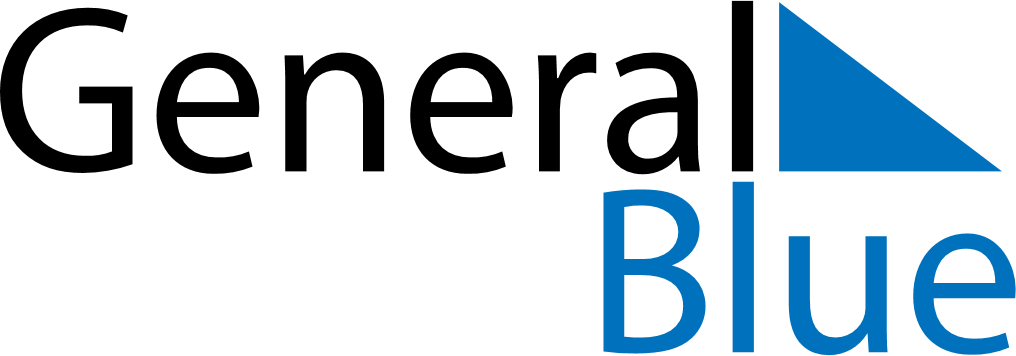 September 2024September 2024September 2024September 2024September 2024September 2024Cootehill, Ulster, IrelandCootehill, Ulster, IrelandCootehill, Ulster, IrelandCootehill, Ulster, IrelandCootehill, Ulster, IrelandCootehill, Ulster, IrelandSunday Monday Tuesday Wednesday Thursday Friday Saturday 1 2 3 4 5 6 7 Sunrise: 6:36 AM Sunset: 8:19 PM Daylight: 13 hours and 43 minutes. Sunrise: 6:38 AM Sunset: 8:17 PM Daylight: 13 hours and 38 minutes. Sunrise: 6:40 AM Sunset: 8:15 PM Daylight: 13 hours and 34 minutes. Sunrise: 6:42 AM Sunset: 8:12 PM Daylight: 13 hours and 30 minutes. Sunrise: 6:43 AM Sunset: 8:10 PM Daylight: 13 hours and 26 minutes. Sunrise: 6:45 AM Sunset: 8:07 PM Daylight: 13 hours and 22 minutes. Sunrise: 6:47 AM Sunset: 8:05 PM Daylight: 13 hours and 17 minutes. 8 9 10 11 12 13 14 Sunrise: 6:49 AM Sunset: 8:02 PM Daylight: 13 hours and 13 minutes. Sunrise: 6:51 AM Sunset: 8:00 PM Daylight: 13 hours and 9 minutes. Sunrise: 6:52 AM Sunset: 7:57 PM Daylight: 13 hours and 5 minutes. Sunrise: 6:54 AM Sunset: 7:55 PM Daylight: 13 hours and 0 minutes. Sunrise: 6:56 AM Sunset: 7:52 PM Daylight: 12 hours and 56 minutes. Sunrise: 6:58 AM Sunset: 7:50 PM Daylight: 12 hours and 52 minutes. Sunrise: 6:59 AM Sunset: 7:47 PM Daylight: 12 hours and 47 minutes. 15 16 17 18 19 20 21 Sunrise: 7:01 AM Sunset: 7:45 PM Daylight: 12 hours and 43 minutes. Sunrise: 7:03 AM Sunset: 7:42 PM Daylight: 12 hours and 39 minutes. Sunrise: 7:05 AM Sunset: 7:40 PM Daylight: 12 hours and 35 minutes. Sunrise: 7:07 AM Sunset: 7:37 PM Daylight: 12 hours and 30 minutes. Sunrise: 7:08 AM Sunset: 7:35 PM Daylight: 12 hours and 26 minutes. Sunrise: 7:10 AM Sunset: 7:32 PM Daylight: 12 hours and 22 minutes. Sunrise: 7:12 AM Sunset: 7:30 PM Daylight: 12 hours and 17 minutes. 22 23 24 25 26 27 28 Sunrise: 7:14 AM Sunset: 7:27 PM Daylight: 12 hours and 13 minutes. Sunrise: 7:16 AM Sunset: 7:25 PM Daylight: 12 hours and 9 minutes. Sunrise: 7:17 AM Sunset: 7:22 PM Daylight: 12 hours and 5 minutes. Sunrise: 7:19 AM Sunset: 7:20 PM Daylight: 12 hours and 0 minutes. Sunrise: 7:21 AM Sunset: 7:17 PM Daylight: 11 hours and 56 minutes. Sunrise: 7:23 AM Sunset: 7:15 PM Daylight: 11 hours and 52 minutes. Sunrise: 7:25 AM Sunset: 7:12 PM Daylight: 11 hours and 47 minutes. 29 30 Sunrise: 7:26 AM Sunset: 7:10 PM Daylight: 11 hours and 43 minutes. Sunrise: 7:28 AM Sunset: 7:07 PM Daylight: 11 hours and 39 minutes. 